INDICAÇÃO NºAssunto: Reitera a solicitação de implantação de iluminação no Bairro Caminhos do Sol, conforme especifica.Senhor Presidente:INDICO, ao Sr. Prefeito Municipal, nos termos do Regimento Interno desta Casa de Leis, após ouvir o douto e soberano Plenário, que seja oficiado a Secretaria de Obras do Município, a implantação de iluminação na rua principal que é passagem dos ônibus de transporte coletivo, que vai do bar do Ezaú até o ponto final, Bairro Caminhos do Sol.A medida ora proposta é solicitação antiga dos moradores e usuários da referida via pública, portanto, necessária para melhorar a sensação de segurança no local.SALA DAS SESSÕES, 30 de junho de 2020.HIROSHI BANDO
Vereador – PSD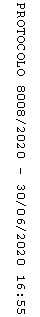 